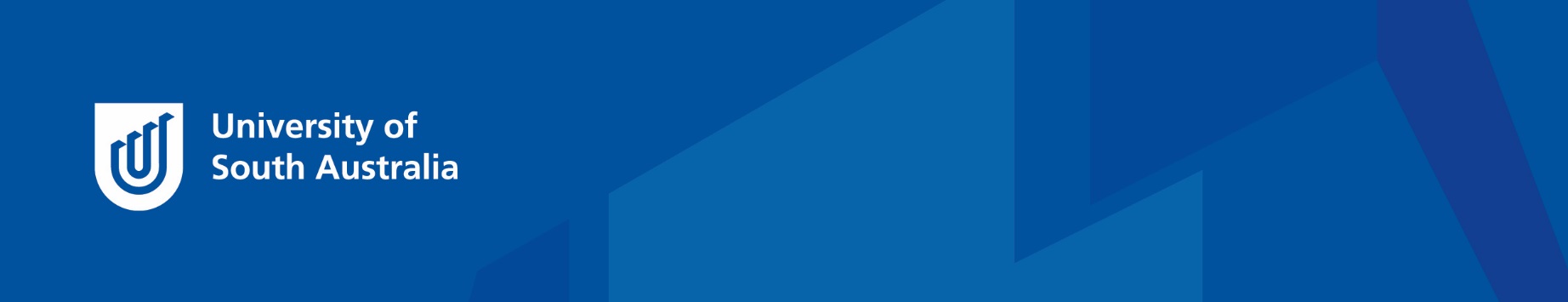 Activity sheet (Module 3: shows how)This module is the third in a four-part series that develops you towards competency in three important clinical communication skills:A1	Adapting your own communication to the level of understanding and language of the patient, avoiding jargonA2	Building and maintaining rapport and an empathetic relationship, and ensuring that the patient feels attended and listened toA3	Relating to the patient respectfully, including ensuring confidentiality, privacy and autonomy, and recognising the patient as a partner in shaping a relationshipEach module corresponds to a level on Miller’s Pyramid:In Modules 1 and 2, students develop knowledge and awareness of the verbal and non-verbal components of communication fundamental to clinical interactions, andidentify how to use those verbal and non-verbal communication techniques to achieve a range of purposes in clinical interactions.If you haven’t yet completed these, speak with your educator about how you can get prepared. The purpose of this module is to provide opportunities for you to begin practicing these verbal and non-verbal communication techniques in preparation for placement (e.g. through role plays). The aim is for you to demonstrate the use of these techniques in a simulated setting to achieve a range of clinical purposes.In this module you will participate in a series of role-plays with a small group, each time playing the role of either the patient/client, health professional or an observer. You will be introduced to the scenario you are about to perform in order to anticipate the communication challenges it may give rise to. You will then perform the scenario, analysing how communication could be improved.You will be using  the rubrics on pages 5-8 to help you plan, reflect on and then evaluate your performance.Skills overviewSkill A1 Adapting your own communication to the level of understanding and language of the patient, avoiding jargonAdapting communication in response to others is one of the most challenging skills for health professionals. It requires well-developed interpersonal and linguistic abilities, and must be developed over time through observation, reflection, feedback, and the development of vocabulary, and listening and checking techniques.Although this skill is challenging, it is also fundamental to clinical care. You need to start developing an awareness of how this is done before you attend placement so you can observe experienced health professionals put this into practice.This skill can involve the following capabilities:determining how much information is appropriate for a patient/clientdiscussing advantages, disadvantages, uncertainty, possible outcomes and strategies clearly identifying one’s own opinion, if askedproviding information in a range of forms (oral, written, diagrammatic, electronic and over the phone) that are both meaningful and comprehensiveproviding information in a patient-centred way, sharing as needed with the patient's consent (to colleagues, family etc.)Broadly, this skill requires that you are able to assess understanding through interpreting non-verbal signals and using verbal checking strategies, and then select a range of appropriate communication strategies to convey information, options, and advice in ways that are meaningful. The rubric on page 5 will help you to identify the components of communication needed to perform this skill. Pay particular attention to these components as you plan, reflect on and evaluate your practice.Skill A2 Building and maintaining rapport and an empathetic relationship, and ensuring that the patient feels attended and listened toJust like the previous skill, building an empathetic relationship with patients/clients is something that you should develop awareness of early in your program but will need time in which to develop competency. This skill can be difficult to practice in health settings. Contact with patients/clients can be brief, infrequent, and subject to time pressures, particularly in busy or fast-paced settings. In this context, establishing rapport and practicing attentiveness must be achieved with a simultaneous focus on being efficient and effective with one’s time. There is an emphasis in this skill on interpersonal interaction, so an awareness of both verbal and non-verbal communication is important. You need to understand how communication is affected not only by words, but also by tone, volume, eye contact, body language, and proxemics (distance and positioning). This skill can involve the following capabilities:observing the non-verbal communication (e.g. eye contact, gestures, facial expressions, posture) of the patient/client, and being mindful of one’s own making judgements about how the patient/client  is feeling and responding appropriatelyusing techniques of active listening (e.g. reflection, picking up patient's cues, paraphrasing, summarizing, verbal and non-verbal techniques)recognizing difficult situations and communication challenges (e.g. crying, strong emotional feelings, interruptions, aggression, anger, anxiety, embarrassing or sensitive issues, cognitive impairment, delivering bad news) and dealing with them sensitively and constructivelyBroadly, you need to be able to convey attention and empathy with your own verbal and non-verbal communication, and interpret from a patient’s verbal and non-verbal communication whether they feel attended and listened to. The rubric on page 6 will help you to identify the components of communication needed to perform this skill. Pay particular attention to these components as you plan, reflect on and evaluate your practice.Skill A3 Relating to the patient respectfully, including ensuring confidentiality, privacy and autonomy, and recognising the patient as a partner in shaping a relationshipDemonstrating respect for the patient/client is important for building a relationship, which in turn helps with establishing trust. When patients/clients trust their health professional and feel their values and needs are accommodated, there is greater compliance. In addition, the mutual understanding that has been established minimises miscommunications and errors, and therefore reduces complaints. There is also an emphasis in this skill on legal requirements – the need to comply with privacy laws to ensure that the rights of patients/clients are not breached.This skill can involve the following capabilities:encouraging the patient/client to express their own ideas, concerns, expectations and feelings and accepting the legitimacy of their views and feelingsconsidering the somatic, mental, social, gender, cultural, ethical and spiritual elements in the care and assessment of the patient/client and understanding divergences between own values and norms and the patient/clientresponding to the health beliefs and theories of illness of the patient/client, and contrasting and integrating these into one’s own theories of illness as a health professionalusing adequate strategies to solve conflicts (e.g. feedback on perception, impact, wishes)Broadly, students need to be able to appreciate a diverse range of values and beliefs – including their own – and empower the patient/client to engage as a partner in care. The rubric on pages 7-8 will help you to identify the components of communication needed to perform this skill. Pay particular attention to these components as you plan, reflect on and evaluate your practice.Task 1 – Communication role playsPrepare for the role playsReflect on the details of the clinical scenario provided by your educator. Spend a few minutes thinking about your role, using the following questions as a guide. When it is your turn to play the health professional, use the rubric/s on pp. 5-8, to make your notes in the PLAN column.As the health professional:What are you aiming to achieve in this scenario (ie. initiate conversation, provide instructions)?What emotions do you think you might experience during this encounter? What would be influencing these emotions? How will you manage these emotions so you can achieve your purpose, and communicate well? What aspects of patient/client communication will provide cues to help you make a judgement about how the patient/client is feeling?How will you use each component of communication to perform the skill/s successfully, and still achieve your purpose?As the patient/clientWhat will you be thinking or feeling prior to/or during this encounter?What components of communication will you use to convey that to the health professional?As the observerReflect on the questions provided for the health professional, and anticipate how the interaction should go.Conduct the role playsEach role play should take about 10 minutes. If your educator has advise that you are recording a video of your performance as the health professional, set up your recording device so each participant is free to engage fully in their role.While the health professional and patient/client are playing their roles, the observer should use the rubric to record observations about patient/client and health professional communication. For each component of communication, consider what worked, and what did not. Make a note of examples to share in discussion. Once your small group has completed one role play, reflect on and discuss how easy or challenging it was to remain mindful of each element of communication during the interaction. All participants can use the rubric/s on pp. 5-8, to make notes on this discussion in the OBSERVATION AND REFLECTION column.How did the health professional role feel during the interaction?How did the patient/client role feel during the interaction?How effective was the interaction from the perspective of each of the three roles in the simulation?Task 2 – EvaluationAfter you have had the opportunity to play the health professional role, the aim of this activity is to evaluate how well you used each component of communication in the interactions.If you recorded a video of your performance, review it a few times, looking closely at how you performed each component of communication, and the skill overall.Use the rubric/s to take notes about what you did well and why, and where you need to improve and how. Use the EVALUATION column to record this.Think about examples from your peers that were done well – what did they do, and how could you practice that next time?	Rubric: Skill A1. Student adapts own communication to the level of understanding and language of the patient, avoiding jargonRubric: Skill A2. Student uses techniques to build up and maintain rapport and an empathetic relationship and ensures that the patient feels attended and listened to.Rubric: Skill A3. Student relates to the patient respectfully including ensuring confidentiality, privacy and autonomy and recognizing the patient as a partner in shaping a relationship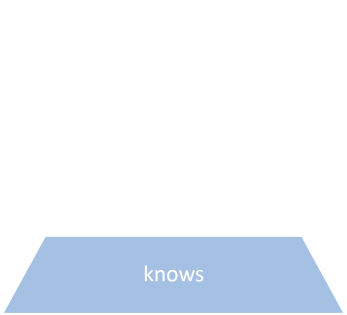 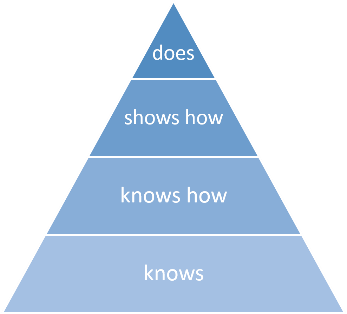 Module 1Module 2Module 3Module 4Student practises and reflects on their own use of each aspect of communication in role-play or clinical simulationStudent practises and reflects on their own use of each aspect of communication in role-play or clinical simulationStudent practises and reflects on their own use of each aspect of communication in role-play or clinical simulationPlanObservation and reflectionEvaluationAttends to patient’s verbal and non-verbal communication to assess understandingChooses words and phrases to explain and instruct, adapting them as appropriate for the patientUses reflective listening to check patient understandingUses proxemics to foster open dialogueUses body language to encourage engagementEmploys facets of the voice to support an attentive, empathetic interactionUses support materials as appropriate (ie. written texts) to enhance verbal interactionsStudent practises and reflects on their own use of each aspect of communication in role-play or clinical simulationStudent practises and reflects on their own use of each aspect of communication in role-play or clinical simulationStudent practises and reflects on their own use of each aspect of communication in role-play or clinical simulationPlanObservation and reflectionEvaluationAttends to patient’s verbal and non-verbal communication to assess the development of the relationshipChooses words and phrases that support the development of rapport and empathyUses active listening to develop attentiveness and responsivenessUses proxemics to support the establishment and maintenance of relationshipUses body language to convey attention and empathy Employs facets of the voice to demonstrate attention and empathyStudent practises and reflects on their own use of each aspect of communication in role-play or clinical simulationStudent practises and reflects on their own use of each aspect of communication in role-play or clinical simulationStudent practises and reflects on their own use of each aspect of communication in role-play or clinical simulationPlanObservation and reflectionEvaluationAttends to patient’s verbal and non-verbal communication to assess the ongoing success of the interactionConfidentiality and privacyUses equipment (ie. curtains, sheets) as appropriate to maintain confidentiality and privacyChooses words and phrases that maintain confidentiality and privacyUses proxemics to maintain confidentiality and privacyEmploys facets of the voice (e.g. volume) to maintain confidentiality and privacyUses artefacts (e.g. case notes) in ways that maintain confidentiality and privacySkill A3 continued…Student practises and reflects on their own use of each aspect of communication in role-play or clinical simulationStudent practises and reflects on their own use of each aspect of communication in role-play or clinical simulationStudent practises and reflects on their own use of each aspect of communication in role-play or clinical simulationSkill A3 continued…PlanObservation and reflectionEvaluationAutonomy and patient as partnerChooses words and phrases that assure consent, and allow autonomy and patient involvementUses active and reflective listening to respect the patient’s role as partnerUses proxemics to build and maintain the patient’s role as partnerUses body language to build and maintain the patient’s role as partnerEmploys facets of the voice to demonstrate respect and partnershipUses support materials as appropriate (ie. written texts) to support the patient’s role as partner